Федеральные меры поддержки лиц, находящихся в поиске работы, безработных граждан обратившихся в органы службы занятости населения:

безработные граждане вправе обратиться в органы службы занятости населения с заявлением на получение статуса безработного. Минимальная величина пособия по безработице в 2022 году - 1 500 рублей, максимальная – 12 792 рублей;

дети-сироты и дети, оставшиеся без попечения родителей (в том числе
в возрасте до 23 лет) имеют дополнительные гарантии. Если они ищут работу впервые и при этом зарегистрированы в службе занятости в качестве безработных, им в течение шести месяцев выплачивается дополнительное пособие. Его размер приравнен к уровню средней заработной платы, сложившегося в регионе;

граждане, не достигшие пенсионного возраста, и имеющие страховой стаж продолжительностью не менее 25 и 20 лет для мужчин и женщин соответственно либо имеющим указанный страховой стаж и необходимый стаж работы на соответствующих видах работ и уволенные в связи с ликвидацией организации либо прекращением деятельности индивидуальным предпринимателем, сокращением численности или штата работников организации, индивидуального предпринимателя, с их согласия может назначаться пенсия на период до наступления возраста, дающего право
на страховую пенсию по старости, в том числе назначаемую досрочно, но
не ранее чем за два года до наступления соответствующего возраста;

гражданам оказывается поддержка в открытии собственного дела
и выделяется едино разовая финансовая помощь при регистрации в качестве индивидуального предпринимателя, регистрации самозанятости, создании организации или фермерского хозяйства.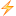 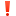 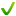 